PressemitteilungNovum: Verleihung 2021 war auch ein
„Deutscher Gründerinnenpreis“Mit Maria Birlem und Anna Yona wurden erstmals Gründerinnen in zwei Kategorien ausgezeichnet20-köpfige Auswahljury legt Wert auf Innovationskraft und Zukunftsfähigkeit der GründungenAlle Finalisten erhalten gleiches Preisträgerpaket mit Beratung und Zugang zum Gründerpreis-NetzwerkZum ersten Mal in der 20-jährigen Geschichte des Deutschen Gründerpreises wurden in den beiden Kategorien „StartUp“ und „Aufsteiger“ Frauen ausgezeichnet. Maria Birlem (39) und ihre Mitgründer Christian Bruderrek (43), Philipp Schulien (30) und Wirtschaftsingenieur Mark Kugel (30) ermöglichen Laborversuche in Mikro-Gravitation einfacher, schneller und kostengünstiger. Anna Yona (43) und ihr Ehemann Ran (44) haben mit Wildling Shoes ein erfolgreiches Unternehmen gegründet, das mit seinen Minimalschuhen Fans in aller Welt hat. Die Auszeichnung der Partner stern, Sparkassen, ZDF und Porsche wurde am Dienstag [14.09.2021] im ZDF-Hauptstadtstudio in Berlin verliehen.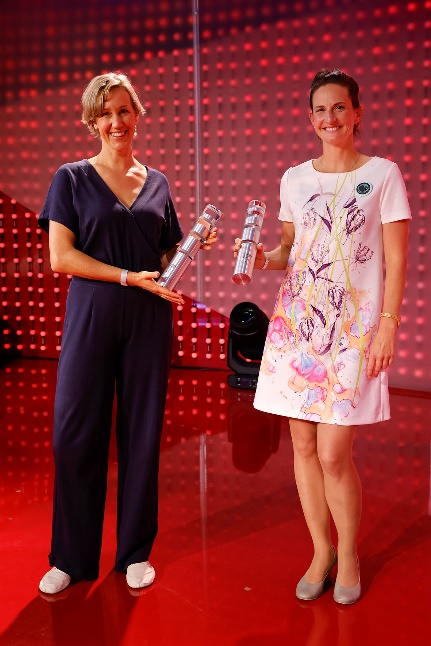 Ausgezeichnet mit dem Deutschen Gründerpreis 2021: Anna Yona, Mitgründerin von Wildling Shoes (links) und Maria Birlem, Mitgründerin der yuri GmbH.Foto: Franziska Krug für Deutscher GründerpreisFoto-Download: tmdl.de/DGP21_EventfotoDer Deutsche Gründerpreis ist die bedeutendste Auszeichnung für herausragende Unternehmerinnen und Unternehmer in Deutschland. Ziel ist es, erfolgreiche Gründerinnen und Gründer und ihre Unternehmen sichtbar und durch vielfältige Unterstützung noch erfolgreicher zu machen. Damit sollen der Unternehmergeist und die Innovationskraft in Deutschland gestärkt werden. Eine Frauenquote beispielsweise gibt es nicht. Dass in diesem Jahr zwei Mal Gründerinnen den Pokal entgegennehmen durften, war demnach auffällig, aber auch ein Hinweis auf Veränderungen in einer immer noch männerdominierten Gründungslandschaft.„Dass ich den Deutschen Gründerpreis entgegennehmen durfte, ist etwas sehr Besonderes. Aber es ist auch zeitgemäß“, sagt Anna Yona, die Wildling Shoes mit ihrem Mann Ran von sechs Jahren ins Leben gerufen hat. Die beiden haben mit ihrem Unternehmen in Engelskirchen bei Gummersbach ihren innovativen Ansatz, Füßen möglichst viel Freiheit zu lassen, kompromisslos und erfolgreich umgesetzt. Anna Yona hofft, dass die Auszeichnung für Wildling Shoes dazu beiträgt, „dass wir mehr weibliche Vorbilder schaffen, gerade in der Gründungsszene.“ Es gäbe noch immer zu wenige weibliche Gründungen. „Ich glaube, dass es enorm hilft, Menschen zu sehen, die diesen Weg schon einmal gegangen sind.“ Eine Gründung wie die von Wildling Shoes würde so als Orientierung sichtbar und Mut machen: „Deshalb war das ein sehr wichtiges Zeichen. Und deshalb hat uns das auch für alle Gründerinnen in spe sehr gefreut.“Maria Birlem stellt Unterschiede im Umgang mit ihren männlichen Mitgründern unter anderem dann fest, „wenn es um Familie und Kinder geht. Bei Männern staunt keiner, wenn einer drei Kinder hat. Ansonsten ist das Geschlechterthema gerade unter jungen Menschen und in unserer Branche keines mehr.“ Das Kernprodukt der 2019 gegründeten yuri GmbH sind Mini-Labore, die etwa im Auftrag von Pharmaunternehmen und universitären Forschungseinrichtungen ins All geschickt werden. Elf Mal schon absolvierte das Team aus Meckenbeuren erfolgreiche Missionen auf die Internationale Raumstation für ihre Kunden aus aller Welt. „Das Studium der Luft- und Raumfahrttechnik ist sehr männerlastig“, schildert Maria Birlem. „Auch die Professoren sind fast alle Männer und nicht alle legen ganz großen Wert auf Gleichberechtigung. Ich musste mich zwar nie wirklich verteidigen, habe aber früh gelernt, mit subtilen Äußerungen und Verhaltensweisen umzugehen. Umso wichtiger ist die Verleihung des Deutschen Gründerpreises an yuri – unter anderem als Zeichen an die Frauen und Mädchen da draußen, auch in die Naturwissenschaften und Technik zu gehen und dann eben auch zu gründen, wenn man eine tolle Idee hat.“Das Auswahlverfahren des Deutschen Gründerpreises ist „geschlechtsneutral“, die 20-köpfige Jury fast paritätisch besetzt. Ein Leitmotiv, neben der Förderung des Gründungsgedankens, gibt es nicht. Die Initiatoren des Deutschen Gründerpreises – stern, Sparkassen, ZDF und Porsche – betreiben einen großen Aufwand, um sicherzustellen, dass es die „besten“ Gründungen ins Finale schaffen. Innovationskraft und Zukunftsfähigkeit der jungen Unternehmen spielt etwa eine ebenso große Rolle wie der wirtschaftliche Erfolg von „Aufsteigern“, beziehungsweise die Erfolgsaussichten bei den noch sehr jungen Unternehmen der Kategorie „StartUp“. Schon überhaupt ins Finale zu kommen, zeichnet ob der strengen Auswahlkriterien alle sechs nominierten Unternehmen aus.Die Finalisten in der Kategorie StartUp, ein- bis maximal dreijährige Unternehmen, die ihre Geschäftsidee besonders erfolgreich am Markt etabliert haben, waren 2021: SoSafe GmbH, Köln: Mit ihrer Trainings- und Sensibilisierungsplattform hilft SoSafe Unternehmen, die Belegschaft als „menschliche Firewall“ zu aktivieren, denn neun von zehn Cyber-Angriffen starten mit dem Faktor Mensch. Größtes Einfallstor für Cyber-Attacken sind nach wie vor Phishing-Mails. Die EU-Agentur für Cybersicherheit spricht von einem coronabedingten Phishing-Mail-Anstieg auf das Siebenfache. Solche Mails zu simulieren ist essenzieller Bestandteil der SoSafe-Lösung.Sympatient GmbH, Hamburg: Zehn Millionen Menschen in Deutschland leiden an Angststörungen. Die Invirto-App von Sympatient könnte mehr als der Hälfte von ihnen helfen. Sie bringt den „Goldstandard der Angsttherapie“, die sogenannte Exposition, aufs Smartphone. Die App kombiniert klassische Therapie mit Virtual Reality und transferiert sie ins Digitale. Das vielversprechende, digitale Medizinprodukt des jungen Unternehmens wird von allen gesetzlichen Krankenkassen erstattet.yuri GmbH, Meckenbeuren: Laborversuche in Schwerelosigkeit einfacher, schneller und kostengünstiger ermöglichen – auf Parabelflügen oder auf der Internationalen Raumstation ISS: Mit einem ausgeklügelten Baukastensystem aus Mini-Laboren hat yuri die „Demokratisierung der Schwerelosigkeit“ zum Geschäftsmodell erklärt. Versuche sind ab 10.000 Euro möglich, zur ISS gehts ab 95.000 Euro. Elf Mal schon absolvierte das Team erfolgreiche Missionen auf die Internationale Raumstation.In der Kategorie Aufsteiger werden Unternehmen ausgezeichnet, die nicht älter als neun Jahre sind und bereits ein außerordentliches Wachstum erreicht haben. Nominiert waren in diesem Jahr:Hydrogenious LOHC Technologies GmbH, Erlangen: Grüner Wasserstoff ist in vielen Industrien für die Transformation zur Klimaneutralität essenziell, von der Stahlerzeugung bis zur Glasherstellung. Mit Hilfe der von Hydrogenious entwickelten LOHC-Technologie kann grüner Wasserstoff gefahrlos und effizient gelagert und transportiert werden: Das leicht entzündliche Gas wird an ein Öl gebunden, später wird es wieder freigesetzt. Das Öl selbst wird wiederum für die nächste Ladung benutzt.Nect GmbH, Hamburg: Über 3,5 Millionen Identitäten hat die Nect GmbH mit ihrer „Selfie-Ident“-App bereits verifiziert, täglich kommen bis zu 20.000 weitere dazu. Das innovative Verfahren kombiniert Selfie-Videos mit künstlicher Intelligenz, überprüft die Echtheit des Ausweisdokuments anhand der Sicherheitsmerkmale und die Lebendigkeit des Nutzers anhand der Muskelbewegungen im Gesicht. Der Gang zur Postfiliale oder lange Wartezeiten beim Videogespräch mit einem Agenten entfallen.Wildling Shoes GmbH, Engelskirchen: Ein Großteil der Menschen ist wegen einengender Schuhe fußkrank. Wildling hat seinen innovativen Ansatz, Füßen möglichst viel Freiheit zu lassen, kompromisslos und erfolgreich umgesetzt, dafür Fans in aller Welt gewonnen. Der Schuh wurde völlig neu konstruiert, zu den verwendeten Materialen zählt sogar Papier. Mit einer Dicke ab 1,5 Millimeter ermöglicht die Wildling Sohle, den Untergrund wieder aktiv wahrzunehmen und trainiert zudem die Muskulatur.Die sechs Finalisten erhalten eine individuelle, auf ihre Bedürfnisse zugeschnittene Beratung durch die Porsche Consulting. Zudem übernehmen Mitglieder des Kuratoriums des Deutschen Gründerpreises über einen Zeitraum von zwei Jahren Patenschaften für jeden Finalisten und stellen ihr Know-how und ihre Erfahrungen zur Verfügung. Die Unternehmen erhalten außerdem ein Medientraining beim ZDF sowie Zugang zum Netzwerk des Deutschen Gründerpreises.Vorgeschlagen wurden die Unternehmen durch die rund 300 Experten des Deutschen Gründerpreises. Sie stammen aus renommierten Unternehmen, Technologiezentren, Ministerien, Gründungsinitiativen und der Sparkassen-Finanzgruppe. Die Experten verfügen über jahrelange Erfahrungen mit Unternehmensgründungen und sehr gute Branchenkenntnisse. Das Bundesministerium für Wirtschaft und Energie unterstützt den Deutschen Gründerpreis.Ausführliche Unternehmensporträts der Finalisten und weitere Informationen finden Sie im Internet unter www.deutscher-gruenderpreis.de.[21389303]Über den Deutschen Gründerpreis:Der Deutsche Gründerpreis ist die bedeutendste Auszeichnung für herausragende Unternehmer und einer der renommiertesten Wirtschaftspreise in Deutschland. Ziel der Initiative ist es, erfolgreiche Gründer und ihre Unternehmen sichtbar zu machen und durch die vielfältige Unterstützung noch erfolgreicher. Der Preis wird jährlich in den Kategorien Schüler, StartUp, Aufsteiger und Lebenswerk verliehen. Außergewöhnliche Unternehmerleistungen können mit einem Sonderpreis gewürdigt werden. Ausgelobt wird der Deutsche Gründerpreis von den Partnern stern, Sparkassen, ZDF und Porsche, die sich bereits seit 1997 für die Förderung des Unternehmertums und der Gründungskultur engagieren. Der Deutsche Gründerpreis wird durch ein hochkarätiges Kuratorium unterstützt, das Patenschaften für die Finalisten und Preisträger übernimmt. Förderer des Deutschen Gründerpreises sind die Bertelsmann SE & Co. KGaA, die Gruner + Jahr GmbH, die Süddeutsche Zeitung und die Versicherungen der Sparkassen. Kooperationspartner ist das Bundesministerium für Wirtschaft und Energie.Internet & Social Media:deutscher-gruenderpreis.de
twitter.com/Gruenderpreis
facebook.com/DGP.DeutscherGruenderpreisFoto-Download: tmdl.de/DGPfotoVeröffentlichung honorarfrei (Fotos mit Vermerk). – Bitte senden Sie ein Beleg-Exemplar an tower media GmbH, Ketscher Landstraße 2, 68723 Schwetzingen, ma21@tower-media.de.